                         Curriculum Year Planner                       Year 3              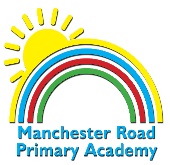 SubjectUnit 1Unit 2Unit 3Unit 3Unit 4Unit 4Unit 5Unit 5Unit 6Unit 6History BasedMINI SCIENCEHistory & Geography BasedHistory & Geography BasedHistory & Geography BasedHistory & Geography BasedGeography BasedGeography BasedMINI SCIENCEMINI SCIENCEHistoryChanges over Time Stone Age/ Iron AgeVictorian TamesideVictorian TamesideVictorian TamesideVictorian TamesideGeographyLlandudno – geology of walesTameside Past and PresentTameside Past and PresentRainforestRainforestArtArt Burst: Christmas card/decorationLowry watercolour and diaoramaLowry watercolour and diaoramaHenri RosseauRainforest PaintingsHenri RosseauRainforest PaintingsBURSTportraitAmy SheraldBURSTportraitAmy SheraldDTVegetable SoupMoving Fairground RidesMoving Fairground RidesScienceRocks and SoilsMagnets and ForcesLight and shadow – link to diaoramaLight and shadow – link to diaoramaWhat plants need Parts of PlantsWhat plants need Parts of PlantsMoving and FeedingMoving and FeedingMusicTMSGlockenspiel Stage 1 Charanga Unit:“Let your spirit fly” focusing on the R&B genre TMS GlockenspielTMS GlockenspielCharanga Unit:“Three Little Birds” focusing on the Reggae genreCharanga Unit:“Three Little Birds” focusing on the Reggae genreTMS – GlockenspielTMS – GlockenspielCharanga Unit: “Bringing us together” focusing on the Disco genreCharanga Unit: “Bringing us together” focusing on the Disco genreComputing E-safety: Google Share with careInformation Technology: Research and develop a topic Use school current school topicE-safety: Google Be Internet BraveE-safety: Google Be Internet BraveComputer Science: Lightbot -AlgorithmsComputer Science: Lightbot -AlgorithmsComputer Science: Tynker - AnimationsComputer Science: Tynker - AnimationsComputer Science: Tynker – Loops, debugging and events.PE HockeyBasketballAthleticsAthleticsFootballFootballRounders Rounders Cricket Cricket PESwimmingSwimmingSwimmingSwimmingSwimmingSwimmingGymnasticsGymnasticsDanceDancePHSEHealthy Lifestyles and mental healthRelationshipsLiving in the wider worldLiving in the wider worldKeeping safe, including drugs and alcohol.Keeping safe, including drugs and alcohol.Ourselves, changing and GrowingOurselves, changing and GrowingSRESREREWhat do different people believe in god?Festivals of light(Theme Day)Las FallasWhy is the bible important to Christians today?Why is the bible important to Christians today?Why do people pray?Why do people pray?Why are festivals important to religious communities?Why are festivals important to religious communities?What does it mean to be a Christian in Britain today?What does it mean to be a Christian in Britain today?FrenchCulture: Geography of France within EuropeNumbers to 10Greetings (hello, goodbye)How are you?Yes/noCulture: Christmas and winter celebrations in FranceClassroom instructionsShort Nativity playChristmas songs and cards/craft, letter to Father ChristmasCulture: Christmas and winter celebrations in FranceClassroom instructionsShort Nativity playChristmas songs and cards/craft, letter to Father ChristmasCulture: common French namesCulture: La Chandeleur and crêpesAlphabetAsk for and give name, formal terms of addressRevise numbers 1-10Ask for and state ageCulture: common French namesCulture: La Chandeleur and crêpesAlphabetAsk for and give name, formal terms of addressRevise numbers 1-10Ask for and state ageCulture: Easter (will need moved to part way through previous unit depending on when it falls each year)Un/uneColoursVerb est, connective etFood ItemsFruitsCulture: Easter (will need moved to part way through previous unit depending on when it falls each year)Un/uneColoursVerb est, connective etFood ItemsFruitsDays of the weekMonths of the yearDays of the weekMonths of the yearDays of the weekMonths of the year